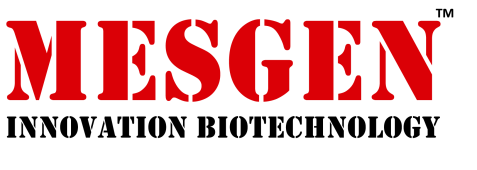 Catalog Number : MAN2521                Lot Number : Refer to vial                        Packaging Size : 100μLBackgroundThis product has been optimized for use as a secondary antibody in fluorescent applications. ConjugationFITC. Ex: 493nm, Em: 528nmOverviewDescription : Goat polyclonal Secondary Antibody to Mouse IgG - H&L (FITC)Reactivity : MouseFormulation : LiquidTested applications : FC (Flow Cytometry),  IF(Immunofluorescent)FC: The amount of the reagent is suggested to be used ≤ 1 μg/106 cells .   IF: 1/50 ~1/150Since applications vary, the appropriate dilutions must be used at an assay dependent concentration.PropertiesImmunogen : Mouse IgG whole moleculeClonality : Goat PolycolonalIsotype : Goat Polyclonal IgGStorage instruction Store at +4°C. and protected from prolonged exposure to light. Do not freeze.Note: The product listed herein is for research use only and is not intended for use in human or clinical diagnosis. Suggested applications of our products are not recommendations to use our products in violation of any patent or as a license. We cannot be responsible for patent infringements or other violations that may occur with the use of this product.Distributor in China ( Mainland ) Company : Shanghai hongsheng Biotechnology Co.,ltd Address : Room 2-205, Xingzhan building, No.185, Liuying Road, Zhabei District, Shanghai Tel : 86-21-56620378   Fax : 86-21-56620378 Email : sales@hongshengbio.com        Website : www.hongshengbio.com